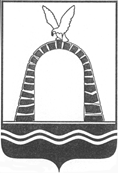 АДМИНИСТРАЦИЯ ГОРОДА БАТАЙСКАПОСТАНОВЛЕНИЕот 19.12.2022 № 1064г. БатайскОб утверждении документа планирования регулярных перевозок по муниципальным маршрутам на территории муниципального образования «Город Батайск»В соответствии с Федеральным законом от 13.07.2015 № 220-ФЗ «Об организации регулярных перевозок пассажиров и багажа автомобильным транспортном и городским наземным электрическим транспортом в Российской Федерации и о внесении изменений в отдельные законодательные акты Российской Федерации», Федеральным законом от 06.10.2003 № 131-ФЗ «Об общих принципах организации местного самоуправления в Российской Федерации», Уставом муниципального образования «Город Батайск» и постановлением администрации города Батайска от 25.10.2019 № 1825 «Об утверждении порядка подготовки документа планирования регулярных перевозок по муниципальным маршрутам на территории муниципального образования «Город Батайск»», Администрация города Батайска постановляет:1. Утвердить документ планирования регулярных перевозок по муниципальным маршрутам на территории муниципального образования «Город Батайск» согласно приложению к настоящему постановлению.2. Признать утратившим силу постановление Администрации города Батайска от 27.12.2019 № 2433 «Об утверждении документа планирования регулярных перевозок по муниципальным маршрутам на территории муниципального образования «Город Батайск»».3. Настоящее постановление подлежит включению в регистр муниципальных нормативных правовых актов Ростовской области.4. Настоящее постановление подлежит размещению на официальном сайте Администрации города Батайска.5. Контроль за исполнением настоящего постановления возложить на заместителя главы Администрации города Батайска по экономике                Богатищеву Н.С.Глава Администрациигорода Батайска									  Р.П. ВолошинПостановление вноситотдел экономики, инвестиционнойполитики и стратегического развитияАдминистрации города БатайскаПриложениек постановлениюАдминистрации города Батайскаот 19.12.2022 № 1064Документ планирования регулярных перевозок по муниципальным маршрутам на территории муниципального образования «Город Батайск» на 2023-2028 годыРаздел 1. «Виды регулярных перевозок по муниципальным маршрутам»Раздел II. «План изменения муниципальных маршрутов»Раздел III. «План-график заключения муниципальных контрактов на выполнение работ, связанных с осуществлением регулярных перевозок по регулируемым и/или нерегулируемым тарифам по муниципальным маршрутам и последующей выдачи карт маршрутов, свидетельств об осуществлении перевозок, либо иных документов, предусмотренных законодательством»Раздел IV. «План проведения иных мероприятий, направленных на обеспечение транспортного обслуживания населения»Начальник общего отделаАдминистрации города Батайска					   В.С. Мирошникова№п/пНомер муниципального маршрутаНаименование муниципальногомаршрутаУстановленный фактический вид регулярных перевозок(по регулируемым тарифам/по нерегулируемым тарифам)Планируемый вид регулярных перевозок на соответствующем муниципальном маршруте(по регулируемым тарифам/по нерегулируемым тарифам)Дата изменения вида регулярныхперевозок1234561.№ 2ж.д. вокзал – пос. Наливнаярегулярные перевозки по нерегулируемым тарифамрегулярные перевозки по регулируемым тарифам01.10.20232.№ 3Аж.д. вокзал – Ставропольскаярегулярные перевозки по нерегулируемым тарифамрегулярные перевозки по регулируемым тарифам01.10.20233.№ 4ж.д. вокзал – Кирпичный заводрегулярные перевозки по нерегулируемым тарифамрегулярные перевозки по регулируемым тарифам01.10.20234.№ 5ж.д. вокзал – пос. Залесьерегулярные перевозки по нерегулируемым тарифамрегулярные перевозки по регулируемым тарифам01.10.20235.№ 6ж.д. вокзал – Авиагородокрегулярные перевозки по нерегулируемым тарифамрегулярные перевозки по регулируемым тарифам01.10.20236.№ 6Аж.д. вокзал –Донская чашарегулярные перевозки по нерегулируемым тарифамрегулярные перевозки по регулируемым тарифам01.10.20237.№ 7ж.д. вокзал –пос. Прибрежныйрегулярные перевозки по нерегулируемым тарифамрегулярные перевозки по регулируемым тарифам01.10.20238.№ 8ж.д. вокзал –пос. РДВСрегулярные перевозки по нерегулируемым тарифамрегулярные перевозки по регулируемым тарифам01.10.2023№п/пНомермуниципального маршрутаНаименованиемуниципального маршрутаВид изменения муниципального маршрута (установление, изменение, отмена)Содержание измененияДата изменения1234561.№ 2ж.д. вокзал –пос. Наливная2.№ 3Аж.д. вокзал –Ставропольская3.№ 4ж.д. вокзал –Кирпичный завод4.№ 5ж.д. вокзал –пос. Залесье5.№ 6ж.д. вокзал – Авиагородок6.№ 6Аж.д. вокзал –Донская чаша7.№ 7ж.д. вокзал –пос. Прибрежный8.№ 8ж.д. вокзал –пос. РДВС№п/пПорядковый номер муниципального маршрутаНаименование муниципального маршрутаСрок проведения закупок работ в соответствии с Федеральным законом от 05.04.2013№ 44-ФЗСрок проведения открытого конкурса и выдачи свидетельств в соответствии с Федеральным законом от 13.07.2015 № 220-ФЗДатаначаладействиямуниципального контрактаДата начала действия карт маршрутовДата начала действия свидетельств об осуществлении перевозок123456781.№ 2ж.д. вокзал –пос. Наливнаядо сентября 2023 г.01.10.20232.№ 3Аж.д. вокзал –Ставропольскаядо сентября 2023 г.01.10.20233.№ 4ж.д. вокзал –Кирпичный заводдо сентября 2023 г.01.10.20234.№ 5ж.д. вокзал –пос. Залесьедо сентября 2023 г.01.10.20235.№ 6ж.д. вокзал – Авиагородокдо сентября 2023 г.01.10.20236.№ 6Аж.д. вокзал –Донская чашадо сентября 2023 г.01.10.20237.№ 7ж.д. вокзал –пос. Прибрежныйдо сентября 2023 г.01.10.20238.№ 8ж.д. вокзал –пос. РДВСдо сентября 2023 г.01.10.2023№п/пНомер муниципального маршрутаНаименование муниципального маршрутаНаименованиемероприятияСодержание мероприятияСроки (даты) проведения мероприятия1234561.№ 2ж.д. вокзал –пос. НаливнаяПоэтапное обновление и модернизация подвижного состава автопарка перевозчиков На протяжении срока действия муниципального контракта2.№ 3Аж.д. вокзал –СтавропольскаяПоэтапное обновление и модернизация подвижного состава автопарка перевозчиковНа протяжении срока действия муниципального контракта3.№ 4ж.д. вокзал –Кирпичный заводПоэтапное обновление и модернизация подвижного состава автопарка перевозчиковНа протяжении срока действия муниципального контракта4.№ 5ж.д. вокзал –пос. ЗалесьеПоэтапное обновление и модернизация подвижного состава автопарка перевозчиковНа протяжении срока действия муниципального контракта5.№ 6ж.д. вокзал – АвиагородокПоэтапное обновление и модернизация подвижного состава автопарка перевозчиковНа протяжении срока действия муниципального контракта6.№ 6Аж.д. вокзал –Донская чашаПоэтапное обновление и модернизация подвижного состава автопарка перевозчиковНа протяжении срока действия муниципального контракта7.№ 7ж.д. вокзал –пос. ПрибрежныйПоэтапное обновление и модернизация подвижного состава автопарка перевозчиковНа протяжении срока действия муниципального контракта8.№ 8ж.д. вокзал –пос. РДВСПоэтапное обновление и модернизация подвижного состава автопарка перевозчиковНа протяжении срока действия муниципального контракта